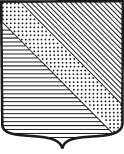 ПОСТАНОВЛЕНИЕАДМИНИСТРАЦИИ ШЕПСИНСКОГО СЕЛЬСКОГО ПОСЕЛЕНИЯ ТУАПСИНСКОГО РАЙОНАот  21 мая 2013 года                                          			                      № 70с. ШепсиОб организации и осуществлении мероприятий по обеспечениюбезопасности людей на водных объектах общего пользования,расположенных в границах Шепсинского сельского  поселения Туапсинского  района в период купального сезона 2013 годаВ целях реализации пункта 26 статьи 14 Федерального закона                   от 6 октября 2003 года № 131-ФЗ «Об общих принципах организации местного самоуправления в Российской Федерации», статей 6, 27 Водного кодекса Российской Федерации, постановления главы администрации Краснодарского края от 30 июня 2006 года № 536 «Об утверждении Правил охраны жизни людей на водных объектах в Краснодарском крае и Правил пользования водными объектами в Краснодарском крае для плавания на маломерных судах», обеспечения безопасности людей, предупреждения  их гибели на водных объектах, расположенных в границах  Шепсинского сельского поселения Туапсинского  района в период купального сезона 2013 года п о с т а н о в л я ю:1. Определить период купального сезона с 1 июня по 15 сентября       2013 года.2. Рекомендовать руководителям организаций санаторно-курортного комплекса, водопользователям, лицам, эксплуатирующим пляжные территории, и владельцам пляжей:а) при организации отдыха людей руководствоваться требованиями Федерального закона от 21 декабря 1994 года № 68-ФЗ «О защите населения и территорий от чрезвычайных ситуаций природного и техногенного характера», постановлением главы администрации Краснодарского края                                от 30 июня 2006 года № 536 «Об утверждении Правил охраны жизни людей на воде в Краснодарском крае и Правил пользования водными объектами в Краснодарском крае для плавания на маломерных судах», постановлением главы администрации Краснодарского края от 27 июля 2001 года № 677          «О мерах по предупреждению травматизма и несчастных случаев при проведении на территории Краснодарского края походов по горным, лыжным, водным и иным туристическим маршрутам»;б) до начала купального сезона:-уточнить Планы действий по предупреждению и ликвидации чрезвычайных ситуаций природного и техногенного характера;-организовать работу по:созданию необходимого количества сезонных спасательных постов;осмотру и очистке дна в местах специально обустроенных для купания и массового отдыха людей у воды;оборудованию на пляжных территориях участков для купания детей в соответствии с предъявляемыми требованиями и установке знаков безопасности, в местах запрещенных и опасных для купания;оборудованию подведомственной территории необходимым количеством радиотрансляционных точек коллективного пользования, обеспечивающих доведение сигналов оповещения и информации до всех сотрудников и отдыхающих;-согласовать и утвердить график работы спасательных постов (пляжей);в) в период купального сезона проводить пропаганду соблюдения правил охраны жизни людей на водных объектах, в том числе с использованием громкоговорящих устройств;г) оборудовать профилактические стенды с материалами по предупреждению несчастных случаев с людьми на водных объектах и порядком вызова экстренных служб по стационарным и мобильным каналам связи.д) для обеспечения охраны общественного порядка и сохранности имущества граждан на подведомственных территориях, организовать добровольные народные дружины. 3. Физическим и юридическим лицам:а) организующим перевозки людей на маломерных судах и судах пассажировместимостью более 12 человек:-в установленном порядке разработать и утвердить маршруты перевозок, исключающих купание перевозимых людей в запрещенных и опасных для купания местах; -до начала движения проводить инструктаж перевозимых людей по мерам безопасности и оказанию первой медицинской помощи;б) использующим маломерные суда, гидроциклы, другие технические средства для отдыха на водных объектах:-катание на гидроциклах, буксировку маломерным судном водных лыж и аналогичных средств проводить на определенных для этого участках водных объектов;-запретить использование маломерных судов, гидроциклов и других технических средств, предназначенных для отдыха на водных объектах, в зоне менее  от границ пляжа, ограждения границ заплыва и купающихся людей, а так же при ограниченной видимости (менее  и в темное время суток), и в непосредственной близости от транспортных и технических судов;-буксировку маломерным судном водных лыж и иных технических средств производить в сопровождении ответственного лица, которому поручается обслуживание буксира и наблюдение за лыжником или буксируемым средством;в) осуществляющим буксировку парашютных подъемно-буксировочных систем в коммерческих целях:-допускать к работе в качестве судоводителей-инструкторов лиц, имеющих судоводительский стаж не менее двух лет, а также прошедших специальную подготовку по курсу буксировки парашютных систем и имеющих соответствующие удостоверения;-использование парашютных подъемно-буксировочных систем проводить на маломерных судах, имеющих специальное оборудование;-согласовывать район и высоты использования парашютных подъемно-буксировочных систем в порядке, установленном воздушным законодательством Российской Федерации.г) эксплуатирующим водные аттракционы, аквапарки:-разработать правила пользования водными аттракционами и вывесить их на видном месте на территории размещения водного аттракциона;-допускать к обслуживанию водных аттракционов только специально подготовленный персонал, прошедший инструктаж по технике безопасности;-организовать, с учетом особенностей расположения, размеров береговой территории и акватории водного аттракциона развертывание спасательных постов для предупреждения несчастных случаев с людьми и оказания им помощи;-установить, на используемых в водных аттракционах акваториях водных объектов, плавучие ограждения для обеспечения безопасности пользователей водными аттракционами и купающихся на прилегающих участках пляжей;д) незамедлительно информировать оперативного дежурного Единой дежурно-диспетчерской службы Туапсинского района по тел. 2-42-12, дежурного дежурно-диспетчерской службы Шепсинского сельского поселения по тел. 63-7-41 – о чрезвычайных происшествиях, которые произошли людьми.4. Начальнику МКУ «Управления по делам гражданской обороны и чрезвычайных ситуаций Шепсинского сельского поселения» В.В. Гончар:-уточнить план взаимодействия, состав, порядок использования сил и средств, предназначенных для поиска и спасения людей, терпящих бедствие на воде;-провести мероприятия по организации оповещения населения об угрозе или возникновении чрезвычайных ситуаций природного и техногенного характера, о неблагоприятных погодных условиях и штормовых предупреждениях;-осуществлять контроль за созданием, оснащением и работой спасательных постов на побережье;-проводить пропаганду среди населения соблюдения правил охраны жизни людей на воде;-информировать население о местах, запрещенных и опасных для купания, организовать установку знаков в этих местах.6. Ведущему специалисту МКУ «КИО ШСП» З.С. Киворкову осуществлять контроль за оборудованием на торговых объектах и пунктах общественного питания, профилактических стендов  с информацией об ограничениях на продажу алкогольной продукции, сведений о Законе Краснодарского края от 21 июля 2008 года № 1539 «О мерах по профилактике безнадзорности и правонарушений несовершеннолетних в Краснодарском крае», с номерами штаба по профилактике правонарушений Шепсинского сельского поселения.7.Постановление довести до каждого исполнителя (Гончар).8.Информацию о  проведенных мероприятиях направить в МКУ «Управления по делам гражданской обороны и чрезвычайных ситуаций Шепсинского сельского поселения» ежемесячно к 1 числу, в письменном виде, по тел./факс 8(86167) 63-7-41 или на эл. адрес adm_shepsi@mail.ru круглосуточно.9.Контроль за выполнением настоящего постановления возложить на заместителя главы администрации Шепсинского сельского поселения Туапсинского района  В.В.Мазнинова.10.Постановление вступает в силу со дня его подписания.Исполняющий обязанности главы  Шепсинского  сельского поселенияТуапсинского района                                                                         В.В. МазниновЛИСТ  СОГЛАСОВАНИЯпроекта постановления администрации Шепсинского сельского поселенияТуапсинского районаот_______________     № _________Об организации и осуществлении мероприятий по обеспечениюбезопасности людей на водных объектах общего пользования,расположенных в границах Шепсинского сельского  поселения Туапсинского  района в период купального сезона 2013 годаПроект подготовлен и внесен:Начальник МКУ «Управление ГО и ЧСШепсинского сельского поселения»                                                     В.В. ГончарПроект согласован:Заместитель главы администрации Шепсинского сельского поселения Туапсинского района                                                                        В.В. МазниновИсполняющий обязанности начальника отдела ГО ЧС, ЖКХ, транспорта и связи администрации Шепсинского сельского поселения  Туапсинского района                                                                        А.А. Тхагушев